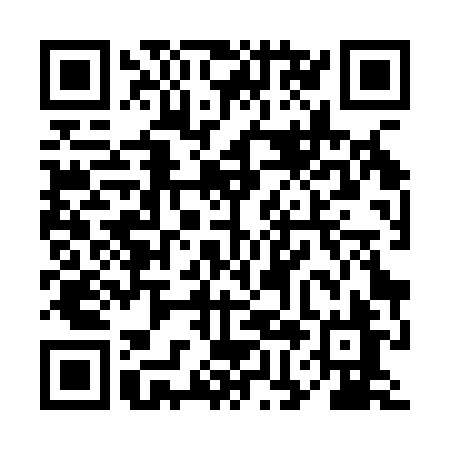 Ramadan times for Wirow, PolandMon 11 Mar 2024 - Wed 10 Apr 2024High Latitude Method: Angle Based RulePrayer Calculation Method: Muslim World LeagueAsar Calculation Method: HanafiPrayer times provided by https://www.salahtimes.comDateDayFajrSuhurSunriseDhuhrAsrIftarMaghribIsha11Mon4:294:296:2512:124:025:595:597:4912Tue4:264:266:2312:114:036:016:017:5113Wed4:244:246:2012:114:056:036:037:5314Thu4:214:216:1812:114:066:056:057:5515Fri4:184:186:1512:114:086:076:077:5716Sat4:164:166:1312:104:096:096:097:5917Sun4:134:136:1112:104:116:106:108:0118Mon4:104:106:0812:104:126:126:128:0319Tue4:084:086:0612:094:146:146:148:0520Wed4:054:056:0312:094:156:166:168:0721Thu4:024:026:0112:094:176:186:188:1022Fri3:593:595:5912:094:186:196:198:1223Sat3:563:565:5612:084:196:216:218:1424Sun3:543:545:5412:084:216:236:238:1625Mon3:513:515:5112:084:226:256:258:1826Tue3:483:485:4912:074:246:276:278:2127Wed3:453:455:4712:074:256:296:298:2328Thu3:423:425:4412:074:266:306:308:2529Fri3:393:395:4212:064:286:326:328:2730Sat3:363:365:3912:064:296:346:348:3031Sun4:334:336:371:065:307:367:369:321Mon4:304:306:351:065:327:387:389:352Tue4:274:276:321:055:337:397:399:373Wed4:244:246:301:055:347:417:419:394Thu4:214:216:271:055:367:437:439:425Fri4:174:176:251:045:377:457:459:446Sat4:144:146:231:045:387:477:479:477Sun4:114:116:201:045:407:487:489:498Mon4:084:086:181:045:417:507:509:529Tue4:054:056:161:035:427:527:529:5510Wed4:014:016:131:035:437:547:549:57